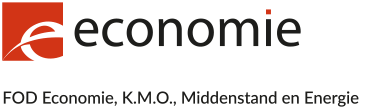 AANVRAAGFORMULIER VOOR NATUURLIJKE PERSONEN VOOR DE VERZOENINGSCOMMISIE DRANKAFNAMECONTRACTEN HORECAA.	Identificatiegegevens van de aanvragerB. Identificatiegegevens van de beklaagdeC. Statuut van de partijenKruis aan:Aanvrager:	    Huurder           Verhuurder
                           Klant               Leverancier    
                           Andere :      Beklaagde:      Huurder         Verhuurder
                      Klant               Leverancier   
                    Andere :      
                    D. Taal van de procedureIndien uw onderneming geregistreerd staat in het Vlaams of Waals Gewest, wordt de procedure uitgevoerd in de taal van het gewest.Indien uw onderneming geregistreerd staat in het Brussels Hoofdstedelijk Gewest, gelieve hieronder aan te kruisen in welke taal u de procedure wil uitvoeren:     Nederlands       Frans E. Vragen omtrent de aanvraagF. VorderingenG. BijlagenVerplicht :Bewijs van betaling van het inschrijvingsgeldKopie van het contract (huurcontract, ...)Kopie van de ingebrekestelling of schriftelijke contacten tussen de partijenVrijblijvend :Kopie van correspondentie/e-mailwisselingDocumentatie ter ondersteuning van uw standpunt Wanneer dit formulier is ingevuld en de bovengenoemde bijlagen zijn bijgevoegd:Gelieve dit aanvraagformulier te dateren en te ondertekenen;Gelieve het inschrijvingsgeld van 250 Eur te storten op de volgende rekening:BE57 7340 3849 2235 – BIC: KRED BE BB
Op naam van Advocatenkantoor De Groote - De Man. 
Vermeld de naam van de aanvrager (vereniging of bedrijf).Dien uw verzoek in op een van de volgende manieren:Scan het ondertekende aanvraagformulier en stuur alle documenten per e-mail naar: vc.cc@economie.fgov.be. 
De FOD Economie stuurt u een ontvangstbewijs;Stuur het aanvraagformilier en alle bijlagen per post naarFOD Economie, KMO, Middenstand en EnergieAlgemene directie KMO-beleidDienst intellectuele beroepen en wetgevingNorth Gate, 4e verdiepingRue du Progrès 501210 BrusselHet dossier indienen bij bovengenoemde dienst. U ontvangt een ontvangstbevestiging. Ik verklaar dat ik het procedurereglement heb gelezen bij het indienen van de aanvraag.De tijdens de procedure uitgewisselde documenten blijven vertrouwelijk tussen de partijen;Het besluit wordt niet openbaar gemaakt;Een kopie van dit verzoek en de documenten zullen aan de beklaagde worden toegezonden, zodat zij zich kan voorbereiden op de hoorzitting voor de Commissie.Tussen de aanvraag en de eerste hoorzitting liggen minstens 8 dagen.Gedaan te  op Naam:		 Voornaam:	 Titel: 			Handtekening:___________________________Algemene gegevens , in te vullen door de FOD EconomieOndernemingsnummer:Naam en voornaam :Nummer van de vestigingseenheid:Teken : Telefoon:E-mail:Taal:Ondernemingsnummer:Naam:Nummer van de vestigingseenheid:TekenTelefoon:E-mail:Taal:Betreft het geschil quota-afnameverplichtingen?☐ Ja      ☐ NeeBetreft het geschil een niet afgeschreven deel van de prestaties?☐ Ja      ☐ NeeBetreft het geschil de impact van COVID-19 op de quota-afnameverplichtingen?☐ Ja      ☐ NeeHeeft het geschil betrekking op de periode van totale sluiting van de horeca of een specifieke sector (bv. het nachtleven) tijdens de COVID-19 pandemie, d.w.z. van 14.03.2020 tot 07.06.2020 en van 19.10.2020 tot 07.05.2021?☐ Ja      ☐ NeeIs de termijn waarbinnen de afnameverplichtingen moesten worden bereikt reeds verlengd, rekening houdend met de verplichte sluitingsperiode als gevolg van COVID-19?☐ Ja       ☐ NeeLeg uit indien dit geschil een contract omtrent de levering van drankgen, niet gelinkt aan een huurovereenkomst, betreft.Leg uit indien dit geschil een contract omtrent de levering van dranken, gelinkt aan een huurovereenkomst, betreft. Bijkomende informatie omtrent het geschil:Is er een parallelle procedure bij een rechtbank lopende? Indien ja, welke rechtbank?Bedrag van de vordering:Uw voorstel:Dossiernummer :Ontvangstdatum :Betalingsbewijs inschrijvingsgeld :Akkoord van lid van de verzoeningscommissie :